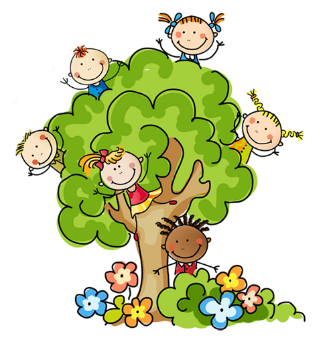 			   Woody’s Tea MenuMONDAYTUESDAYWEDNESDAYTHURSDAYFRIDAYWEEK ONEJACKET POTATO WITH VARIOUS FILLINGS & SALADHOT DOGSPASTA & SAUCEA SELECTION OF SANDWICHES & WRAPSCRUMPETS WITH CHEESE & SALADWEEK TWOSCRAMBLED EGG ON TOASTJACKET POTATO WITH VARIOUS FILLINGS & SALADPIZZAPASTA & SAUCEBEANS ON TOASTWEEK THREESOUP & BREAD ROLLSA SELECTION OF SANDWICHES & WRAPSJACKET POTATO CHEESE & BEANSHOT DOGSSCRAMBLED EGGS ON TOASTWEEK FOURPASTA & SAUCESOUP & ROLLSCRACKERS WITH CHEESE & SALADJACKET POTATO WITH VARIOUS FILLINGS & SALADPIZZAWEEK FIVEA SELECTION OF SANDWICHES & WRAPSSPAGHETTI OR BEANS ON TOASTHOT DOGSPASTA & SAUCEJACKET POTATO WITH CHEESE & BEANSWEEK SIXBEANS ON TOASTSCRAMBLED EGG ON TOASTSOUP & SANDWICHESPIZZAPASTA & SAUCE